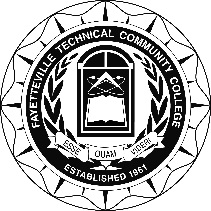 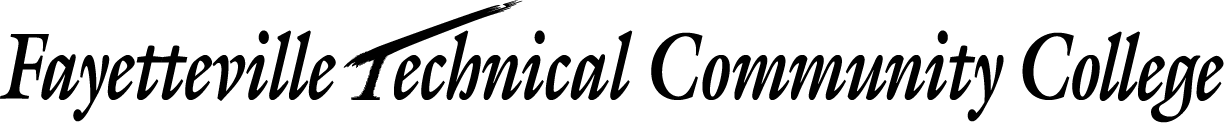 VETERAN TUITION WAIVER FORMUnder North Carolina law, non-resident Veterans and qualified non-resident Veteran’s benefit recipients may be eligible to receive in-state tuition rates even if they are classified as out-of-state students. All listed documentation must be provided prior to registration:  DD-214 with an Honorable Discharge Documentation proving address in North Carolina (e.g. lease, rental agreement, warranty deed, etc.) Eligibility to use Federal Veteran’s Education benefitsChapter 30- The Montgomery GI BillChapter 33- The Post 9/11 GI Bill  Letter of intent to establish North Carolina residency         (Print full name)as my legal residence for all intents and purposes. ADMISSIONSPO Box 35236 • 2201 Hull Road • Fayetteville, NC 28303You may upload the required documentation as an attachment to this form. You may also bring the required documentation to the Tony Rand Student Center, Room 3. Please provide all above documentation as a complete packet when you submit this form.  We cannot accept an incomplete packet. To be completed by FTCC staff memberTo be completed by FTCC staff memberAll documentation received and scannedAll documentation received and scannedDateSignatureIintend to establish North Carolina SignatureDateStudent ID